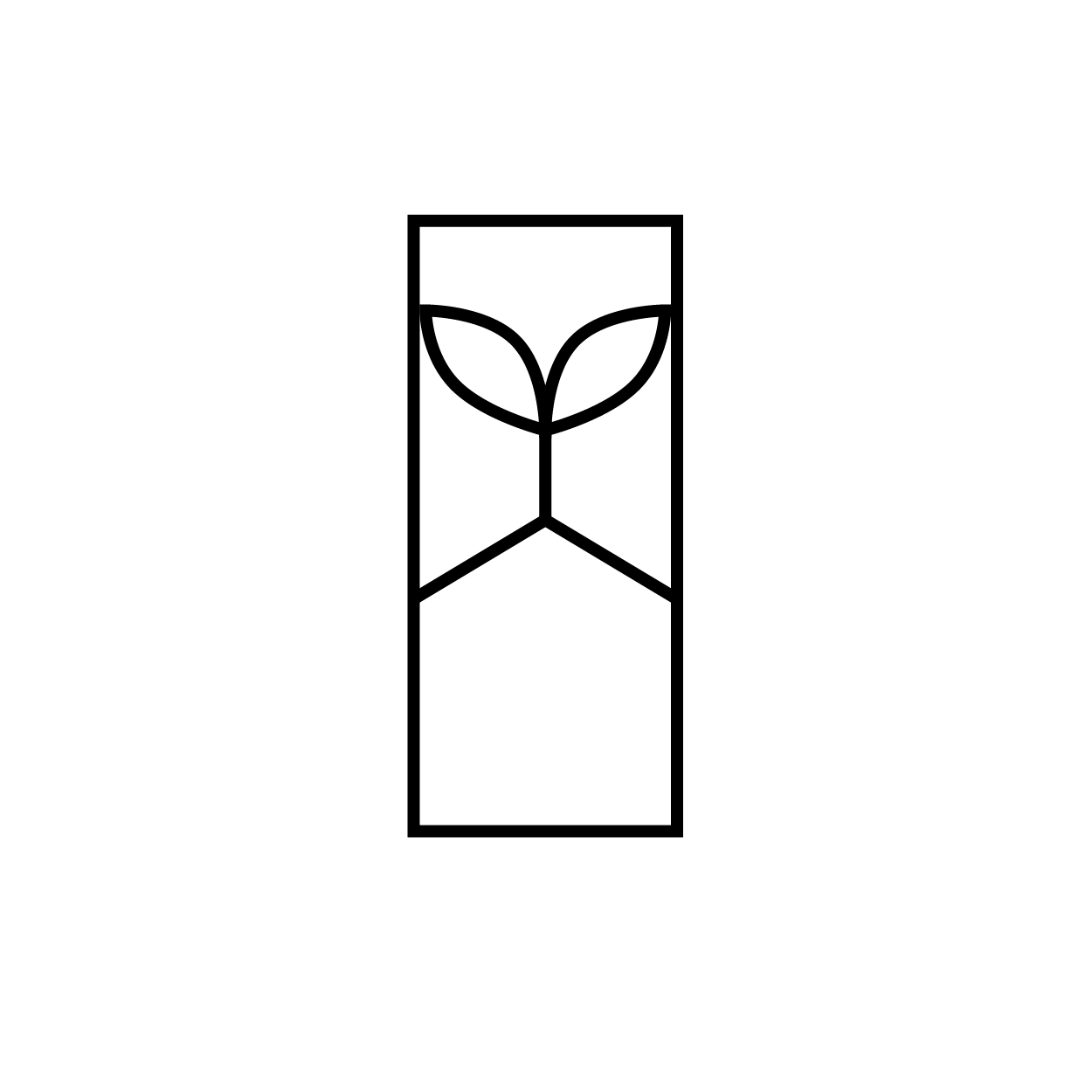 Kiddie Garden Preschool2018-2019 CalendarKiddie Garden Preschool operates year-round with care available from 7am to 6pm M-F.DATE 	  	DAY   	EVENT – OCCASIONAug. 27     	      	Mon.         	First Day of School 2018-2019Sept. 3     	      	Mon.         	CLOSED-Labor Day HolidaySept. 17-21    	      	Mon.-Fri.   	Back to School Coffee 8-9amSept. 24		Mon. 		Picture DayOct. 8                	Mon.         	CLOSED-Columbus DayOct.19       	      	Fri.          	Pumpkin PatchNov. 12               	Mon..           	CLOSED-Veterans Day HolidayNov. 22-23         	Thurs.-Fri.	CLOSED-Thanksgiving HolidayNov. 28              	Wed.         	First Quarter EndsDec. 1       	      	Sat.         	Redwood City Hometown Holiday ParadeDec. 7                	Fri.          	School Christmas ProgramDec. 17-21	      	Mon.-Fri.   	CLOSED-Bethlehem A.D.Dec. 24,25 & 26       	Mon.-Wed.  	CLOSED-Christmas HolidayDec. 31-Jan. 1       	Mon.-Tue.       CLOSED-New Year Holiday                                 	Jan.21                	Mon.         	CLOSED-Dr. Martin Luther King Jr. DayFeb. 1       	      	Fri.          	Open HouseFeb. 18               	Mon.         	CLOSED-Presidents’ Day HolidayFeb. 28     	      	Thu.        	Second Quarter EndsMar 4-8       		Mon-Fri    	Teacher Appreciation WeekApr 1			Mon		CLOSED-Cesar Chavez DayApr. 18    	      	Thu.         	Easter Egg Hunt  Apr. 19   	      	Fri           	CLOSED-Good Friday HolidayMay 10                	Fri.          	Mother’s Day Tea 4p.m.–6 p.m.May 27               	Mon         	CLOSED-Memorial Day HolidayMay 28     	      	Tue.         	Third Quarter EndsJun 7                 	Fri           	CLOSED- Teacher Work DayJun 8        	      	Sat          	Kindergarten Graduation—10 am  Jun 10       	      	Mon         	Summer Session BeginsJun 14                	Fri           	Father’s Day BBQ--4p.m.–6 p.m.Jul 4-5        	      	Thu-Fri         	CLOSED-Independence Day HolidayAug 16               	Fri          	Fourth Quarter EndsAug 19-23 	      	Mon-Fri    	CLOSED-Teachers’ Preparation Week  	Aug 26     	      	Mon         	First Day of School for 2018-2019